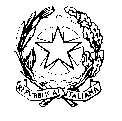 TRIBUNALE DI REGGIO CALABRIASEZIONE DEL DIBATTIMENTO                                                                             Al Segretario del Consiglio dell’Ordine degli Avvocati di Reggio CalabriaOggetto: UDIENZA COLLEGIALE DEL 6.10.2022 – COLLEGIO IORI-CERFEDA-RIPEPISi comunicano le fasce orarie di trattazione dei processi dell’udienza indicata in oggetto per la cortese pubblicazione sul sito istituzionale del C.O.A., Si ringrazia. Reggio Calabria, 5.10.2022                                                      Il Presidente                                                                                               dott. Marco Cerfeda n.  ordineoreR.G.N.R.R.G.T.19.30166/20221441/202229.453088/2017893/2022310.302762/20191239/2021411.002237/201823/2021511.151176/2009 D.D.A.1731/2015515.003154/20181561/2021